ПРИЛОЖЕНИЕ 1к приказу КОГОАУ ДПОИРО Кировской областиот ___.___._____ № _________ПОЛОЖЕНИЕ   о региональном конкурсе детского изобразительного творчества «Добрый мир книги: дети - художники-иллюстраторы»Общие положенияНастоящее положение определяет цели, задачи регионального конкурса детского рисунка, порядок и правила организации и проведения, правила определения победителя и призеров регионального конкурса детского изобразительного творчества «Добрый мир книги: дети - художники-иллюстраторы» (далее – Конкурс).Организатором Конкурса является Кировское областное государственное образовательное автономное учреждение дополнительного профессионального образования «Институт развития образования Кировской области» (далее – ИРО Кировской области).Информационная поддержка Конкурса осуществляется на сайте и в социальных сетях ИРО Кировской области.Цели, задачи, принципы КонкурсаЦель Конкурса: приобщение детей к произведениям писателей классиков детской литературы, посредством занятия изобразительным творчеством.Задачи Конкурса:- развитие интеллектуально-творческого потенциала личности дошкольников и учащихся через изобразительное искусство; - выявление талантливых детей в области изобразительного искусства, создание условий для их самореализации;- популяризация произведений российских и зарубежных авторов; поддержка интереса к чтению. 2.3. Принципами Конкурса являются: информационная открытость, доступность, справедливость.3. Порядок проведения конкурса3.1. В конкурсе принимают участие дети и обучающиеся образовательных организаций, организаций дополнительного образования детей: (детские школы искусств, детские художественные школы, детские художественные студии и кружки художественной направленности) в возрасте от 5 до 11 лет.3.2 Участники Конкурса оцениваются в трех возрастных категориях: 1 группа: 5-7 лет;2 группа: 8-9 лет;3 группа: 10-11 лет;3.3. Рисунки участников должны являться иллюстрациями:1)  к произведениям детских писателей - юбиляров 2022 года:- Валентина Александровна Осеева (120 лет);- Алан Александр Милн (140 лет);- Корней Иванович Чуковский (140 лет);- Самуил Яковлевич Маршак (135 лет);- Константин Георгиевич Паустовский (130 лет). 2) к книгам-юбилярам 2022 года:- Сборник «Сказки моей матушки Гусыни, или Истории и сказки былых времён с поучениями» («Золушка, или Хрустальная туфелька», «Кот в сапогах», «Мальчик-с-пальчик») Шарль Перро. (325 лет);- Сборник «Детские и семейные сказки» («Белоснежка», «Золотой гусь», «Рапунцель» и др.) Якоб и Вильгельм Гримм (210 лет);- «Сказка о царе Салтане, о сыне его славном и могучем богатыре князе Гвидоне Салтановиче и о прекрасной царевне Лебеди» Александр Сергеевич Пушкин (190 лет);- «Мойдодыр», «Тараканище» Корней Иванович Чуковский (100лет);- «Почта» Самуил Яковлевич Маршак (95 лет);- «Веселые рассказы» Николай Ноколаевич Носов (75 лет);- «Домовенок Кузька» Татьяна Ивановна Александрова (50 лет).3.4. Критерии оценки:- соответствие заявленной теме; - учет творческого подхода автора;- оригинальность замысла; - техника исполнения; - наличие композиции; - соответствие цветового решения настроению работы.3.5. Каждый критерий оценивается по трехбалльной системе:- 1 балл – оцениваемый критерий находиться на низком уровне;- 2 балла – оцениваемый критерий находиться на среднем уровне;- 3 балла – оцениваемый критерий находиться на высоком уровне.4.Условия участия в конкурсе4.1. Принятой для участия в конкурсе считается работа, направленная в электронном виде на электронный адрес doshscool@kirovipk.ru с пометкой «Конкурс».4.2. Стоимость участия в конкурсе 200 рублей за одну конкурсную работу.4.3. Авторство работ должно быть индивидуальным – один автор, один руководитель на каждую работу. Коллективные работы не принимаются!От одного автора не более одной работы. Один руководитель может предоставить неограниченное количество авторских конкурсных работ. От одной организации не более 15 работ.4.4. К участию в Конкурсе принимаются работы, не нарушающие нормы законодательства Российской Федерации и не ущемляющие достоинство человека и гражданина. Участник, представивший работу на конкурс, несет ответственность за авторство на предоставляемый материал. 4.5. На Конкурс принимаются работы, выполненные в различных художественных техниках.  К участию в Конкурсе не допускаются: - работы, копирующие полностью или частично иллюстрации других авторов.- инсталляции, работы, выполненные с использованием пластилина, древесной стружки, кожи и иных декоративных материалов.- работы, выполненные в технике цифровой иллюстрации.4.6. Присылая свою работу на конкурс, автор автоматически предоставляет право Оргкомитету конкурса на использование данного материала в некоммерческих целях (размещение в Интернете, в печатных изданиях, на выставочных стендах и т.п.). 4.7. Работы присылаются в электронном виде:в формате jpg, каждый файл должен содержать в своем имени возраст, фамилию участника и фамилию, имя, отчество руководителя.Работы должны сопровождаться подрисуночной текстовкой на лицевой стороне работы в нижнем правом углу, содержащую следующую информацию:1.ФИО автора;2. полное количество лет;3. название учебного заведения и ФИО преподавателя;4. населенный пункт;5. название и автор литературного произведения, к которому выполнена иллюстрация. 4.8. Работы, выполненные без соблюдения указанных требований, не рассматриваются и к участию в конкурсе не допускаются.5. Организация Конкурса5.1. Конкурс проводится на базе ИРО Кировской области в период с 11 апреля 2022 года по 30 апреля 2022 года. 5.2.	Для проведения Конкурса создается Организационный комитет (далее- Оргкомитет) в следующем составе:Н.В. Коротаева, заведующий кафедрой дошкольного и начального общего образования, член Оргкомитета;О.В. Григорьевых, преподаватель кафедры дошкольного и начального общего образования;И.Б. Мышкина, методист кафедры дошкольного и начального общего образования.5.3. Оргкомитет: - осуществляет организационное и методическое обеспечение проведения Конкурса;- реализует рассмотрение конкурсных работ;- принимает решения по спорным вопросам, возникающим в ходе проведения Конкурса;-  реализует программу Конкурса;- осуществляет распространение информационных материалов о проведении Конкурса и изменениях сроков реализации конкурсных мероприятий;- формирует жюри конкурса.5.4. Для участия в Конкурсе участникам необходимо заполнить:- заявку (Приложение № 1)- согласие на обработку персональных данных (Приложение № 2). - согласие на распространение персональных данных (Приложение №3)5.5. Прием документов для участия в Конкурсе осуществляется с 11.04.2022 по 22.04.2022	5.6. Координаторы конкурса: О.В. Григорьевых, преподаватель кафедры дошкольного и начального общего образования; телефон 8(8332) 25-54-42 добавочный 233 И.Б. Мышкина, методист кафедры дошкольного и начального общего образования; телефон 8(8332) 25-54-42 добавочный 2345.7. Дискуссия участников с членами Жюри по вопросу оценки представленных мини-проектов не предусмотрена.5. Подведение итогов Конкурса5.1. Итоги Конкурса подводятся членами Жюри.5.2. Подведение итогов Конкурса производится индивидуально для каждого участника и в суммарном подсчёте всех баллов. Формируется общий рейтинг.5.3. По итогам Конкурса составляется протокол жюри с указанием победителя и призёров. Протокол подписывается председателем жюри, членами жюри.5.4. Победителем Конкурса становится участник, набравший наибольшее количество баллов.5.5. Количество призовых мест определяется решением жюри Конкурса. 5.6. Итоги Конкурса размещаются на сайте ИРО Кировской области в течение 10 дней со дня окончания Конкурса.5.7. Победителям и призерам Конкурса вручаются дипломы. Всем участникам вручаются сертификаты, не занявшим призовые места.5.8. По итогам конкурса члены жюри могут определить специальный приз (номинацию).Приложение № 1к Положениюе ЗАЯВКАНа участие в региональном конкурсе детского изобразительного творчества «Добрый мир книги: дети - художники-иллюстраторы»Приложение № 2к ПоложениюСОГЛАСИЕна обработку персональных данныхЯ, _____________________________________________________________________________, (фамилия, имя, отчество)даю свое согласие Кировскому областному государственному образовательному автономному учреждению дополнительного профессионального образования «Институт развития образования Кировской области» (далее – КОГОАУ ДПО «ИРО Кировской области»), расположенному по адресу: 610046, город Киров, улица Романа Ердякова, дом 23, корпус 2, ИНН 4348036275, ОГРН 1034316550135 на обработку моих персональных данных в соответствии со следующими условиями:Цель: участие в конкурсеПеречень персональных данных: фамилия, имя, отчество (при наличии) контактные данные (номер телефона, должность, место работы, электронная почта);Способы обработки: смешанный способ обработки персональных данных.(автоматизированный/неавтоматизированный/смешанный способ обработки персональных данных)Перечень действий с персональными данными: сбор, систематизация, накопление, хранение персональных данных (в электронном виде и (или) бумажном носителе);уточнение (обновление, изменение), передача (предоставление, доступ), обезличивание, блокирование, уничтожение персональных данных;использование персональных данных в целях, обозначенных вышеНастоящее согласие действует: __в течение месяца после завершения конкурса_______                        (срок действия)Способ отзыва настоящего согласия: данное согласие может быть отозвано полностью или частично по моей инициативе на основании личного письменного заявления, которое может быть направлено мной в адрес данное согласие может быть отозвано полностью или частично по моей инициативе на основании личного письменного заявления, которое может быть направлено мной в адрес Кировскому областному государственному образовательному автономному учреждению дополнительного профессионального образования «Институт развития образования Кировской области», 610046, город Киров, улица Романа Ердякова, дом 23, корпус 2 по почте заказным письмом с уведомлением о вручении, либо вручен лично под расписку.Я ознакомлен(а) с тем, что в случае отзыва согласия на обработку персональных данных Кировское областное государственное образовательное автономное учреждение дополнительного профессионального образования «Институт развития образования Кировской области» вправе продолжить обработку персональных данных при наличии оснований, указанных в пунктах 2 – 11 части 1 статьи 6, части 2 статьи 10 и части 2 статьи 11 Федерального закона от 27.07.2006 № 152-ФЗ «О персональных данных».__________________/__________________/  	       		«___»________20___ года подпись 		          расшифровка подписиПриложение № 3к ПоложениюСогласиена обработку персональных данных, разрешенных субъектом персональных данных для распространенияЯ ____________________________________________________________________________________,(фамилия, имя, отчество (при наличии)контактная информация _________________________________________________________________,(номер телефона, должность, место работы)в соответствии со статьей 10.1 Федерального закона от 27.07.2006 № 152-ФЗ «О персональных данных», даю согласие на распространение оператору - Кировскому областному государственному образовательному автономному учреждению дополнительного профессионального образования «Институт развития образования Кировской области» (далее – КОГОАУ ДПО «ИРО Кировской области»), расположенному по адресу: 610046, город Киров, улица Романа Ердякова, дом 23, корпус 2, ИНН 4348036275, ОГРН 1034316550135, следующих моих персональных данных в целях участия в конкурсе посредством следующих информационных ресурсов:1. официальный сайт КОГОАУ ДПО «ИРО Кировской области» по адресу https://kirovipk.ru/ 2. официальные страницы института в социальных сетях https://vk.com/kiroviro, https://www.facebook.com/kirovipk, https://instagram.com/kirov_iro;3. ____________________________________________________________________________.Согласие на распространение даётся в отношении (отметить « v », если поставлено « – », то распространять не разрешается):1. Персональных данных: [__] фамилия, [__] имя, [__] отчество (при наличии),  [__] должность, [  ] номер контактного телефона или сведения о других способах связи,   [  ] сведения о месте работы  С выбранными персональными данными может знакомиться (получить к ним доступ) неограниченный круг лиц, при этом (выбрать и заполнить один вариант, поставить в нём « v » и прочерк « – » в остальных): [__] запретов и условий обработки ими моих персональных данных я не устанавливаю;[    ] запрещаю им собирать и обрабатывать мои персональные данные;[    ] разрешаю им собирать мои персональные данные, но со следующими условиями:запрещается___________________________________________________________________________________________________________________________________________________________________разрешается___________________________________________________________________________________________________________________________________________________________________разрешается передавать мои персональные данные только (выбрать варианты и поставить « v », если поставлено « – », то передача запрещена): [__] по внутренней (локальной) сети строго определенным сотрудникам[__] через информационно-телекоммуникационные сети, в том числе ИнтернетНастоящее согласие дано мной добровольно и действует: ________________.Мне разъяснено право требовать прекращения передачи (распространения, предоставления, доступа) моих персональных данных, указанных в настоящем согласии, от любого лица, обрабатывающего их, соответствии с частью 12 статьи 10.1 Федерального закона от 27.07.2006 № 152-ФЗ «О персональных данных».«____» ___________ 20____ года                     		           __________________/__________________/                                                                                         		    подпись 		              расшифровка подписиПриложение № 4                                                                                                   к ПоложениюПри оплате ввести:ОКТМО     33701000КБК     70330201020020000131Фамилия Имя Отчество участникаДолжность и название дошкольной образовательной организацииНоминация Возрастная категорияНазвание работыПАО СБЕРБАНК                                                                                                                  Форма №ПД-4Извещение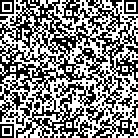 Министерство финансов (КОГОАУ ДПО "ИРО Кировской области л/с 08703001393")Извещение(наименование получателя платежа)  ИНН 4348036275 КПП 434501001                         03224643330000004000Извещение  (инн получателя платежа)                                                    (номер счёта получателя платежа)БИК 013304182 (ОТДЕЛЕНИЕ КИРОВ БАНКА РОССИИ//УФК по Кировской области г. Киров)Извещение(наименование банка получателя платежа)Договор:  участие в конкурсеИзвещение(назначение платежа)Сумма:  200 рублей 00 коп.Извещение(сумма платежа)С условиями приёма указанной в платёжном документе суммы, в т.ч. с суммой взимаемой платы за услуги  банка, ознакомлен и согласен.                    Подпись плательщика                                        \ПАО СБЕРБАНК                                                                                                                       Форма №ПД-4КвитанцияМинистерство финансов (КОГОАУ ДПО "ИРО Кировской области л/с 08703001393")Квитанция(наименование получателя платежа)  ИНН 4348036275 КПП 434501001                         03224643330000004000Квитанция  (инн получателя платежа)                                                        (номер счёта получателя платежа)БИК 013304182 (ОТДЕЛЕНИЕ КИРОВ БАНКА РОССИИ//УФК по Кировской области г. Киров)Квитанция (наименование банка получателя платежа)Договор:  участие в конкурсеКвитанция(назначение платежа)Сумма:  200 рублей 00 коп.Квитанция(сумма платежа)С условиями приёма указанной в платёжном документе суммы, в т.ч. с суммой взимаемой платы за услуги  банка, ознакомлен и согласен.                    Подпись плательщика                                        \